ҚАЗАҚСТАН РЕСПУБЛИКАСЫ БІЛІМ ЖӘНЕ ҒЫЛЫМ МИНИСТРЛІГІПАВЛОДАР ПЕДАГОГИКАЛЫҚ УНИВЕРСИТЕТІ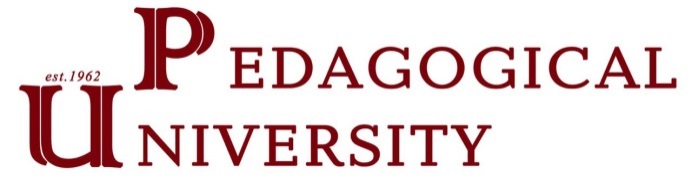 АҚПАРАТТЫҚ ХАТҚұрметті әріптестер!Сіздерді «ПЕДАГОГТІ ЦИФРЛЫҚ ҰРПАҚПЕН ЖҰМЫС ІСТЕУГЕ ДАЙЫНДАУ» атты жас ғалымдар, магистранттар, студенттер және мектеп оқушыларының халықаралық ғылыми-тәжірибелік конференциясына қатысуға шақырамызКонференция 2021 жылдың 21-22 сәуірінде «Павлодар педагогикалық университеті» КЕАҚ базасында өтеді.Өткізу форматы: онлайн, ZOOM платформасы (онлайн-конференцияға қатысу үшін сілтеме қосымша жіберіледі, сондай-ақ Павлодар педагогикалық университетінің сайтында жарияланады).Конференция жұмысы келесі бағыттар бойынша жүргізіледі:Онлайн-конференция жұмысына қатысуға Қазақстан Республикасының, жақын және алыс шетелдердің жоғары оқу орындарының студенттері, оқушылары, аспиранттары, докторанттарыжәне магистранттары сондай-ақ, мүдделі тұлғалар шақырылады. Өтінім жәнемақалатөмендекөрсетілгенэлектрондық поштаға 2021 жылдың 17 сәуіріне дейін«мақала_ автордың аты жөні» деген белгімен жіберу қажет. Өтінім нысаны және тезистер қоса беріледі.Конференцияның жұмыс тілдері – қазақ, орыс, ағылшын.Жариялауға арналған материалдар (ғылыми баяндамалар) талаптарға сәйкес дайындалуы керек.Мақаланы рәсімдеу талаптары:мәтін Microsoft Office Word-та терілуі тиіс;Times New Roman шрифтісі, 14кегль, интервалы – бір, жақтаулары: жоғарыданжәнетөменнен – 2, сол жақтан – .,оң жақтан – .;мәтіннің көлемі А4 форматты парақшаменкемінде 5 толық бетке дейінберілуі тиіс;беттің жоғары жағының ортасында – секция аты, интервалдан соң автордың тегі, аты, әкесінің аты, автор жайлы мәлімет (студент немесе магистрант екені), оқу орнының толық атауы, қала атауы, ғылыми жетекші туралы мәлімет (ғылыми дәрежесі, атағы, тегі, аты, әкесінің аты) - болған жағдайда, интервалдан соң бас әріптермен баяндаманың аты, содан кейін екі интервалдан соң мәтін (рәсімдеу үлгісін қараңыз);формулалар Microsoft Word (2003, 2007, 2010)редакторында орындалуы тиіс;суреттер жинақты шығаруға дайындау кезінде оларды редакциялауға мүмкіндік беретін түрде (форматта) ұсынылуға тиіс, яғни суреттер мәтінде орын ауыстыруға және мөлшерін өзгерту мүмкіндігіне жол беруге тиіс. Суреттердің түпнұсқалары Microsoft Word мәтіндік редакторында жасалған суреттерден басқа JPG немесе PDF форматындағы файлдар болуы керек;мақалаларды электронды түрде (файл электронды пошта бойынша жіберілуі тиіс) тапсыруыңызды сұраймыз;мәтін автор (оқушы / студент / магистрант / аспирант / докторант / жас ғалым) және ғылыми жетекші тарапынан өнделіп, тексерілуі тиіс.Конференция материалдары PDF форматында QR код арқылы ұсынылады.Жеңімпаздардың дипломдары көрсетілген электрондықпоштаға жіберіледі. Құжаттардың түпнұсқалары пошта арқылы жіберіледі немесе басшыларға беріледі.Өтінімді рәсімдеу үлгісі«Педагогті цифрлық ұрпақпен жұмыс істеуге дайындау»атты конференцияға қатысуғаӨТІНІМКонференцияға қатысу үшін өтінімжәне мақалар электронды түрдемына мекенжай бойынша қабылданады:Үлгі2-секция: Білім беруді цифрландыру жағдайында жаратылыстану-математикалық цикл пәндерін оқытудың заманауи мәселелері(Биология)М. М.АхметовПавлодар педагогикалық университетінің магистранты,Т. К.Кенжебаевағылымижетекшісі: педагогика ғылымдарының кандидаты, доцентКӨПТІЛДІК АЯСЫНДА БИОЛОГИЯНЫ ОҚЫТУ КЕЗІНДЕ ИНФОГРАФИКАНЫ ПАЙДАЛАНУАннотация үш тілде (әрқайсысы 50 сөзден артық емес)Үш тілдегі түйінді сөздер :( 7 сөзден артық емес)Мәтіні...... Мәтін [1, c.5]. Мәтіні... Мәтіні... Мәтіні... Мәтіні... Мәтіні... Мәтіні... Мәтіні...  Мәтіні... Мәтіні... Мәтіні... Мәтіні... Мәтіні... Мәтіні... (сур. 1).Пайдаланылған әдебиеттер тізімі1. Автор. Мақала атауы / / журнал атауы. - Шыққан жылы. – Т. 26. –№3. - бет (мысалы, Б.34 немесе Б. 15-24).2. Андреева С. А. кітап атауы. – Жарияланған орны (мысалы, – М.): баспа (мысалы, ғылым), жарияланған жылы. - Кітаптағы беттердің жалпы саны (мысалы, 239 б.) немесе нақты бет (мысалы, б. 67.).3. Петров И.и. диссертация атауы: дис. канд. пед. ғылымдар. - М.: институт атауы, жылы. - Беттер саны.Министерство образования и науки Республики КазахстанПавлодарский педагогический университет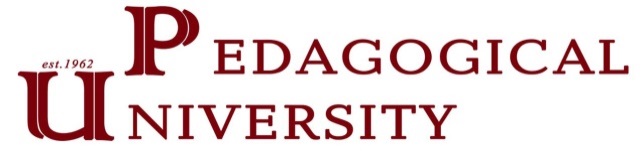 ИНФОРМАЦИОННОЕ ПИСЬМОУважаемые коллеги!Приглашаем вас принять участие в Международной научно-практической конференции молодых ученых, магистрантов, студентов ишкольников «ПОДГОТОВКА ПЕДАГОГА К РАБОТЕ С ЦИФРОВЫМ ПОКОЛЕНИЕМ»Конференция состоится 21-22 апреля 2021 года на базе «НАО Павлодарский педагогический университет».Формат проведения: онлайн, платформа Zoom (ссылка для участия в онлайн-конференции будет направлена дополнительно, а также опубликована на сайте Павлодарского педагогического университета).Работа конференции проводится по следующимнаправлениям:К участию в работе онлайн-конференции приглашаются студенты, школьники, профессорско-преподавательский состав вузов Республики Казахстан, стран ближнего и дальнего зарубежья, аспиранты, докторанты и магистранты, педагоги технического и профессионального, среднего и дополнительного образования, а также заинтересованные лица. Заявку и статью необходимо отправить на нижеуказаннуюэлектронную почту до17апреля 2021 года с пометкой «Статья_ФИО автора». Форма заявки и статьи прилагается.Рабочие языки конференции –казахский, русский, английский.Материалы для публикации (научные доклады) должны быть подготовлены в соответствии с требованиями. Требования к оформлению статьи:текст должен быть набран в MicrosoftOfficeWord;шрифт TimesNewRoman, кегль 14, интервал одинарный, поля: верхнее и нижнее – 
., левое – ., правое – .;объем текста не менее5 полных страниц на листах формата А4;сверху страницы по центру – название секции, через интервал фамилия, имя и отчество автора, сведения об авторе (студент или магистрант), полное наименование учебного заведения, город, сведения о научном руководителе (ученая степень, звание, фамилия, имя и отчество) – при наличии, через интервал название доклада прописными буквами, затем через два интервала текст (см. образец оформления);формулы должны быть выполнены в редакторе формул MicrosoftWord(2003, 2007, 2010);рисунки должны быть представлены в виде (формате), позволяющем их редактирование при подготовке сборника к выпуску, т.е. рисунки должны допускать перемещение в тексте и возможность изменения размеров. Оригиналы рисунков должны представлять собой файлы форматов JPG или PDF кроме рисунков, выполненных в текстовом редакторе MicrosoftWord;Статьи просим представлять в электронном виде (файл должен быть отправлен по электронной почте);текст должен быть отредактирован и вычитан автором (школьником/ студентом/ магистрантом/ аспирантом/ докторантом/ молодым ученым) и научным руководителем.Сборник конференции будет представлен в PDF формате по QR коду(электронная версия).Дипломы победителя будут направлены на указанную электронную почту. Оригиналы документов будут высланы по почте или переданы руководителям.Образец оформления заявкиЗаявка на участие в конференции «Подготовка педагога к работе с цифровым поколением»Заявки и статьидля участия в конференции принимаются в электронном видеОбразец Секция 2: Современные проблемы преподавания предметов естественно-математического цикла в условиях цифровизации образования.  (Математика)Р. С.Ахметова студент  Павлодарского педагогического университета, г. Павлодар, А.Б.Исмаилованаучный руководитель:кандидат педагогических наук, профессор, г. ПавлодарМЕТОДИКА ПРЕПОДАВАНИЯ УРАВНЕНИЙ И НЕРАВЕНСТВ ЧЕРЕЗ ИНФОРМАЦИОННЫЕ ТЕХНОЛОГИИАннотация на трех языках (не более 50 слов каждая) Ключевые слована трех языках:( не более 7слов)Текст доклада... Текст доклада… [1, c.5]. Текст доклада... Текст доклада... Текст доклада... Текст доклада... Текст доклада... Текст доклада... Текст доклада... Текст доклада... Текст доклада... Текст доклада... Текст доклада... Текст доклада... Текст доклада... (рис. 1).Список использованных источников1. Автор. Название статьи // Название журнала. – Год издания. – Т. 26. –№3. – страница (например, с. 34 или с. 15–24).2. Андреева С.А. Название книги. – Место издания (например, – М.): Издательство (например, Наука), год издания. – Общее число страниц в книге (например, 239 с.) или конкретная страница (например, с. 67.).3. Петров И.И. Название диссертации: дис. канд. пед. наук. – М.: Название института, год. – Число страниц.1. Жалпы және инклюзивті білім беру жүйесіндегі цифрлық перспективалар2. Білім беруді цифрландыру жағдайында жаратылыстану-математикалық цикл пәндерін оқытудың заманауи мәселелері (Биология, Экология и география, Химия, Информатика, Математика, Физика)3. Сандық буынмен жұмыс істеуге шығармашылық мамандықтар дайындау4. Цифрландыру жағдайындағы гуманитарлық ғылымның өзекті мәселелері5. Сандық буынның мәдениетаралық байланысы1Секцияның нөмірі мен атауы2Баяндаманың атауы3Баяндамашының тегі, аты, әкесінің аты (толық көрсетіледі)4Баяндамашы туралы мәлімет (студент немесе магистрант екенін, курсын, мамандығын, тобын көрсету)5Ғылыми жетекшінің тегі, аты, әкесінің аты6Жетекшінің ғылыми дәрежесі мен ғылыми атағы7Баяндамашының байланыс телефондары8Баяндамашының электронды поштасыСекция Мекен-жайЖауапты1Жалпы және инклюзивті білім беру жүйесіндегі цифрлық перспективаларped_ppu@mail.ruЖандилова А.Т.2Білім беруді цифрландыру жағдайында жаратылыстану-математикалық цикл пәндерін оқытудың заманауи мәселелері (Биология, Экология және география, Химия, Информатика, Математика, Физика)nukenov@mail.ruНукенов А.С.3Сандық буынмен жұмыс істеуге шығармашылық мамандықтар дайындауturdiev.miktibek@gmail.comТурдиев М.Т.4Цифрландыру жағдайындағы гуманитарлық ғылымның өзекті мәселелеріAbdrahmanov_bayr@mail.ruАбдрахманов Б.Н.5Сандық буынның мәдениетаралық байланысыA_kanzhygaly@mail.ruЖетпісбай Ә. Қ.Цифровые перспективы в системе общего и инклюзивного образованияСовременные проблемы преподавания предметов естественно-математического цикла в условиях цифровизации образования (подсекции: Биология, Экология и география, Химия, Информатика, Математика, Физика)Подготовка творческих специальностей к работе с цифровым поколениемАктуальные проблемы гуманитарной науки в условиях цифровизацииМежкультурная коммуникация цифрового поколения1Номер и название секции2Название доклада3ФИО докладчика (указывается полностью)4Сведения о докладчике (с указанием – студент или магистрант, курс, специальность, группа)5ФИО руководителя (указывается полностью)6Ученая степень, ученое звание руководителя7Контактные телефоны докладчика мобильный8Адрес электронной почты докладчикаСекция АдресОтвественный1Цифровые перспективы в системе общего и инклюзивного образованияped_ppu@mail.ruЖандилова А.Т.2Современные проблемы преподавания предметов  естественно-математического цикла в условиях цифровизации образования(подсекции: Биология, Экология и география, Химия, Информатика, Математика, Физика)nukenov@mail.ruНукенов А.С.3Подготовка творческих специальностей к работе с цифровым поколениемturdiev.miktibek@gmail.comТурдиев М.Т.4Актуальные проблемы гуманитарной науки в условиях цифровизацииAbdrahmanov_bayr@mail.ruАбдрахманов Б.Н.5Межкультурная коммуникация цифрового поколенияA_kanzhygaly@mail.ruЖетпісбай Ә. Қ.